§160.  -- mortgage or trustWhen real estate is conveyed in mortgage or in trust to 2 or more persons, with power to appoint a successor to one deceased, it is held in joint tenancy unless otherwise expressed. When one or more of the trustees, by death or otherwise, is divested of his interest, those remaining may convey such interest upon the same trusts, without impairing the joint tenancy, to trustees by them appointed, who shall hold the title, have the rights and be subject to the liabilities of the other trustees. Personal property, with real estate and upon the same trusts, is held as the real estate is, and it may be conveyed by the remaining trustees with the real estate and held in like manner.The State of Maine claims a copyright in its codified statutes. If you intend to republish this material, we require that you include the following disclaimer in your publication:All copyrights and other rights to statutory text are reserved by the State of Maine. The text included in this publication reflects changes made through the First Regular and First Special Session of the 131st Maine Legislature and is current through November 1. 2023
                    . The text is subject to change without notice. It is a version that has not been officially certified by the Secretary of State. Refer to the Maine Revised Statutes Annotated and supplements for certified text.
                The Office of the Revisor of Statutes also requests that you send us one copy of any statutory publication you may produce. Our goal is not to restrict publishing activity, but to keep track of who is publishing what, to identify any needless duplication and to preserve the State's copyright rights.PLEASE NOTE: The Revisor's Office cannot perform research for or provide legal advice or interpretation of Maine law to the public. If you need legal assistance, please contact a qualified attorney.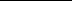 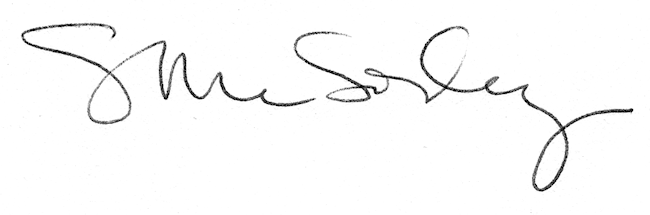 